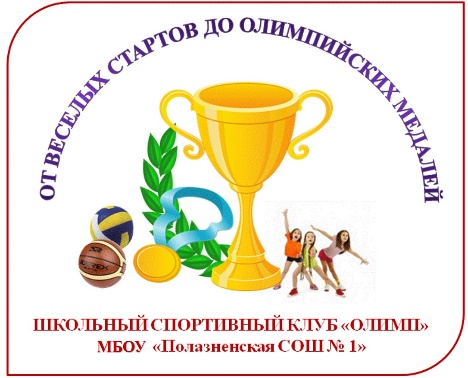 ПЕРВЕНСТВО ШКОЛЫ ПО ФУТБОЛУ(ЮНОШИ)среди 5 и 6 классовсреди 7 и 8 классов          10 -11 классы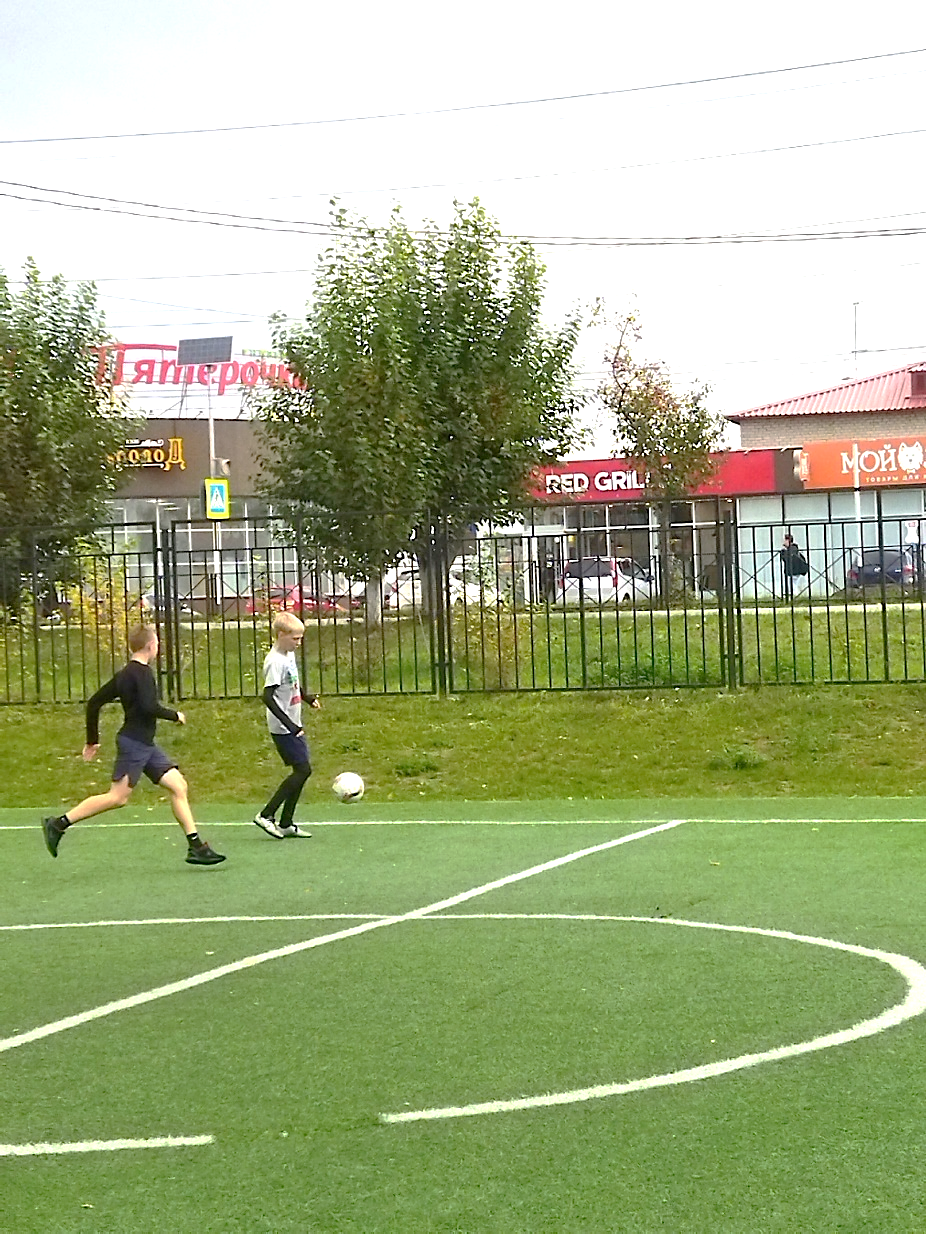 местокласс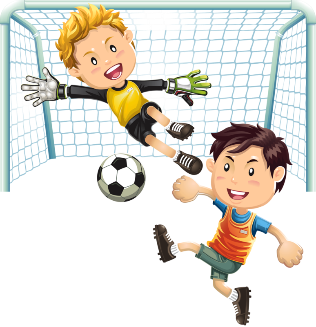 местокласс15в16и25и26в35а36а45г46б55б6г (не участвовал)6г (не участвовал)местокласс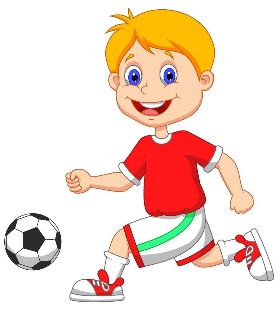 местокласс17и18и27б28б3-38в47а и 7в8а (не участвовал)8а (не участвовал)7г (не участвовал)7г (не участвовал)8а (не участвовал)8а (не участвовал)местокласс110в210б310а11 класс – не участвовал11 класс – не участвовал